Anlage zum Antrag auf Anrechnung 
von Prüfungsleistungen 
im Professionalisierungsbereich (Blanko)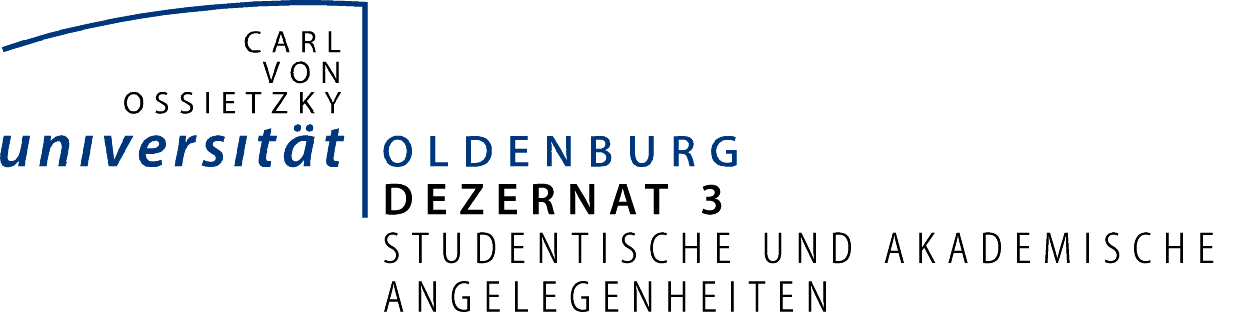 Von Studierendem auszufüllenName, VornameName, VornameMatrikelnummerMatrikelnummerMatrikelnummerVon Studierendem auszufüllenVon Studierendem auszufüllenVon Studierendem auszufüllenVorgelegte LeistungMitgebrachte Leistung, die an der Uni Oldenburg angerechnet werden soll. Bezeichnung der Leistung  (Modul- bzw. Veranstaltungstitel) laut beigefügtem Nachweis.Anzurechnendes ModulOldenburger Modul, für das die mitgebrachte Leistung angerechnet werden soll.KPNoteBemerkungenVon Studierendem auszufüllenVon Studierendem auszufüllenVon Studierendem auszufüllenVon Studierendem auszufüllenVon Studierendem auszufüllenVon Studierendem auszufüllenVon dem/der Fachvertreter/in auszufüllenDem Antrag wird zugestimmt.___________________________________________Name						___________________________________________Datum, Unterschrift                                                                                                                  (Instituts-)Stempel    Von dem/der Fachvertreter/in auszufüllenVon dem/der Fachvertreter/in auszufüllenDer Anrechnung folgender Leistung(en) wird nicht – bzw. nur teilweise oder in anderer Form – zugestimmt:(bitte begründen, ggf. weiteres Blatt verwenden)  
________________________________________________________________________________________________________________________________________________________________________________________________________________________________________________________________________________________________________________________________________________________________________________________________________________________________Datum, Unterschrift                                                                                                         (Instituts-)Stempel   
   Vom Prüfungsamt auszufüllenAngerechnete Leistungen in POS erfasst:_____________________________________________Datum, HandzeichenVom Prüfungsamt auszufüllenAuslandsstudium erfasst:______________________________________________Datum, Handzeichen